Общество с ограниченной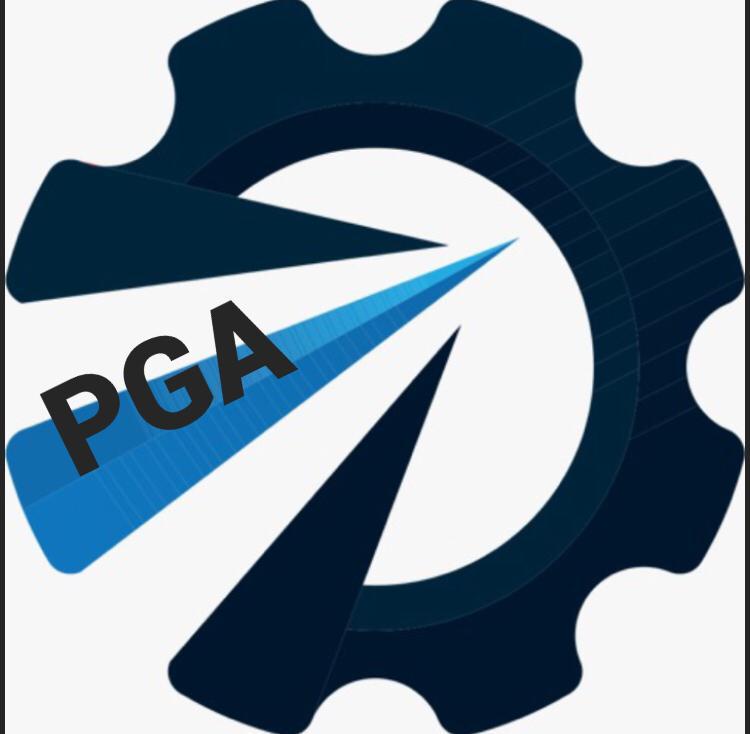  ответственностью «ПРОМГАЗАВТОМАТИКА410005,г. Саратов, ул. Ст. Разина, 58, кор.6, оф.201E-mail:zavod@moemrus.ruТел/факс.: (8452) 744-512Бесплатная линия: 8-800-55-10-945Коммерческое предложениена Дезинфицирующие туннелисерии ТД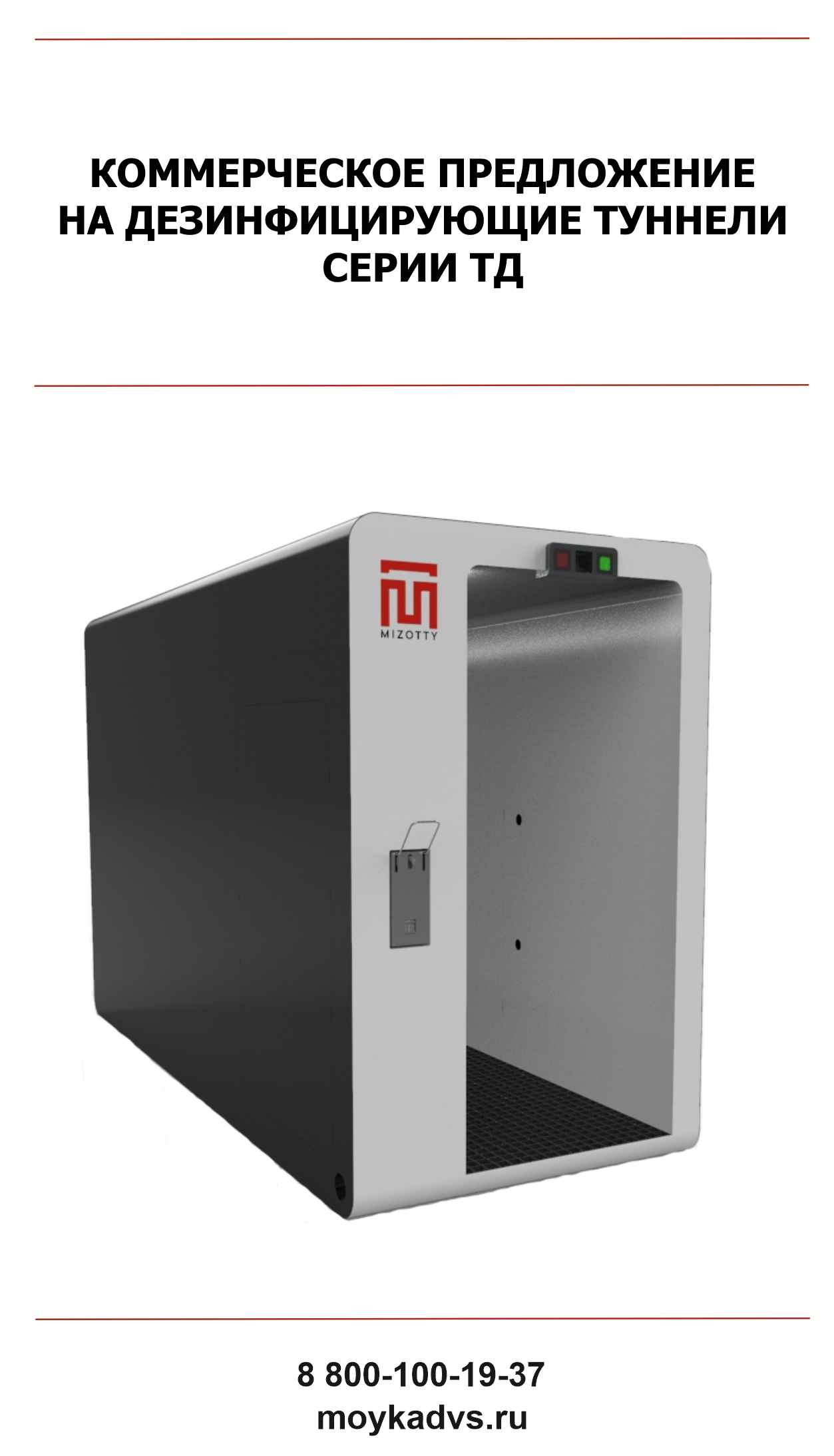 Описание и принципы работы дезинфекционных туннелей серии ТД:Туннели для дезинфекции серии ТД предназначены для получения мелкодисперсных аэрозолей жидких дезинфицирующих средств с целью обеззараживания и дезинфекции верхней одежды и открытых кожных покровов человека.Система распыления высокого давления гарантирует равномерное распределение антисептика, может работать с любым допустимым дезинфицирующим средством, как в чистом, так и в растворенном в воде виде, различных видах антисептических растворов, также с озонированной или электролизованной водой. Дезинфекция осуществляется распылением антисептика до мелкодисперсного состояния. П-образные коллекторы обеспечивают равномерную подачу средства на всю внешнюю поверхность одежды человека. В комплектации предусмотрен накопительный контейнер, обеспечивающий непрерывную работу. Система распыления активируется датчиком движения. Режим обработки настраиваемый, стандартное значение 3-5 секунд на человека. Туннельная дезинфекция - эффективное решение для борьбы от вирусов и бактерий. Преимущества:разборная конструкция в модели ЭКО и EXP;быстрая и равномерная обработка верхней одежды и открытых участков тела;подходит для объектов с большой проходимостью людей (12-20 человек в минуту);возможность использования разных дез. средств (кроме взрывоопасных*);экономичный расход дез. средств;простота установки и размещения;удобство эксплуатации (в помещении и на открытом воздухе);стойкость к воздействию атмосферных воздействий (дождь, пыль, ветер).Характеристики ТД:Базовая комплектация:Стоимость:Экономический расчет стоимости обработки:*в расчете не учтена стоимость холодной воды на объекте размещения.**время 1 дозации – регулируемое и влияет на расход готового раствора.Условия оплаты и отгрузки:Срок изготовления ТД – по запросу.Условия оплаты – 50% на момент начала производства, 50% на момент отгрузки оборудования Условия доставки – транспортной компанией на выбор заказчика или самовывоз с территории изготовителя (могут быть изменены по требованию Заказчика). Доставка до терминала ТК в г. Пенза осуществляется бесплатно.Условия гарантии:Гарантия на основные узлы – 12 месяцев с момента ввода оборудования в эксплуатацию.В течение гарантийного срока эксплуатации поставщик обеспечивает гарантийное обслуживание оборудования, как с выездом специалистов, так и без.Реакция на рекламацию в течение гарантийного периода – 4 часа.Поставщик обеспечивает поставку необходимых запчастей в течение всего срока гарантии.Поставщик обеспечивает техническую поддержку (в т. ч. консультации по правильному применению режимов работы оборудования) по телефону, электронной почте.Качество комплектующих изделий, входящих в комплект поставки оборудования гарантируется их изготовителями в соответствии со стандартами или техническими условиями на них.Рекомендуемые дезинфицирующие средства для использования в туннелях для дезинфекции серии ТДСредство дезинфицирующее «Нейтральный анолит», вырабатывается путем электрохимической обработки раствора хлорида натрия в питьевой воде, представляет собой бесцветную прозрачную жидкость со слабым запахом хлора, содержащую диоксид хлора 2%, пероксид водорода 5%, пероксидные и супероксидные соединения 3%, хлорноватистую кислоту 90% и высокоактивные кислородные соединения хлора с массовой долей активного хлора 0,05% Дезинфицирующее средство «Нейтральный анолит» зарегистрирован в реестре Роспотребнадзора, в реестре Евразийской экономической комиссии. Применяется: как кожный антисептик, как дезинфицирующее средство для дезинфекции поверхностей и воздушного пространства в помещениях, которое можно использовать в быту, в ЛПУ, в медицинских учреждениях, на предприятиях бытового обслуживания оказывающих услуги населению, в детских и дошкольных учреждениях и на предприятиях общественного питания.Средство дезинфицирующее «Нейтральный анолит» обладает антимикробной  активностью в отношении различных грамотрицательных и грамположительных микроорганизмов (включая возбудителей 3 внутрибольничных и анаэробных инфекций, микобактерии туберкулеза, легионеллеза, особо опасных инфекций включая чуму, холеру, сибирскую язву, туляремию), вирусов (включая аденовирусы, вирусы гриппа, парагриппа, птичьего, свиного гриппа и другие типы вируса гриппа в т.ч. H5N1, H1N1, возбудители острых респираторных инфекций, энтеровирусы, ротавирусы, вирус полиомиелита, вирусы энтеральных, парентеральных гепатитов, герпеса, атипичной пневмонии, ВИЧ-инфекции и др.), грибов рода Кандида и Трихофитон (дерматофитий).  В связи с пандемией Сovid 19 дезинфицирующее средство «Нейтральный анолит» рекомендовано к применению Минздравом РФ https://www.rosminzdrav.ru/ministry/med_covid19  (использование дезинфицирующих средств на основе хлорактивных и кислородактивных соединений)  ИЦК Информационный центр по мониторингу ситуации с короновирусом г. Москва Средство, дезинфицирующее «Нейтральный анолит» согласно ГОСТ 12.1.007-76 относится к 4 классу малоопасных соединений, и к 5 классу практически нетоксичных веществ, при парентеральном введении. Растворы c концентрацией до 0,05% (по активному хлору) не вызывают при ингаляционном воздействии (в виде паров) раздражения верхних дыхательных путей. Средство абсолютно безопасно для человека и окружающей среды.Согласно инструкции Роспотребнадзора, для дезинфекции с помощью аэрозольных установок используют раствор с концентрацией 0,02%. Для получения необходимой концентрации дез. средство разводят по схеме: 1л. раствор 0,05% на 2л. воды.  Расход дез. средства в кабинах для дезинфекции составляет от 20 мл на м³.Обращаем внимание:Туннели являются универсальными и могут распылять разный вид антисептического средства.При использовании хлорсодержащих растворов необходимо учитывать важный момент. При соединении средства с металлом выделяются хлориды, которые вызывают коррозию, независимо от марки нержавеющей/черной стали. Для устранения этого эффекта рекомендуется раз в неделю обрабатывать, места соединений конструкции, сварных швов средством для защиты от коррозии.С Уважением, Официальный дилер завода MIZOTTY 	ООО «ПРОМГАЗАВТОМАТИКА» тел/факс (8452)744-512 Бесплатная горячая линия 8-800-55-10-945E-mail:zavod@moemrus.ruwww.moemrus.ruХарактеристики/название моделиЭКОСТАНДАРТПРОEXPВнешний вид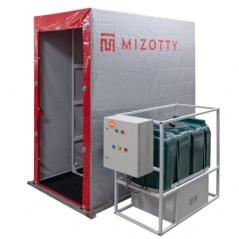 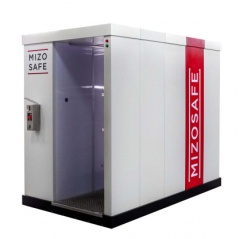 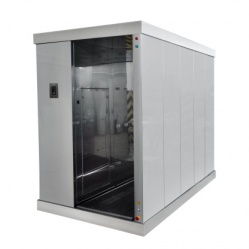 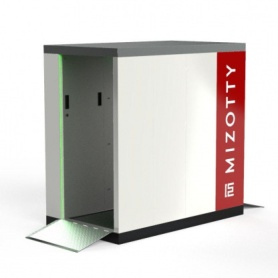 Габаритные размеры (ДхШхВ), мм2000х1500х22002650х1500х23502650х1500х23502150х1250х2150Габариты рабочей зоны (ДхШхВ), мм750х800х1980750х830х19801150х830х1980800х900х1930Объем контейнера для дез. средства, л20020020050Количество форсунок, шт.22223622Количество контуров обработки, шт.3353Мощность помпы, кВт0,180,180,250,18Производительность помпы, л/мин0,40,40,70,4Давление в системе, бар60606060Пропускная способность, чел/мин12-2012-2012-2012-20Время одной обработки (регулируемое), сек3-53-53-53-5Расход на 1 дозацию, мл20-3020-3045-6020-30Параметры подключения, Гц/В50/22050/22050/22050/220Мощность суммарная, кВтне более 0,5не более 0,5не более 0,5не более 0,5Вес, кг200380450270Характеристики/название моделиЭКОСТАНДАРТПРОEXPРазборная конструкция+--+Климатическое исполнениеУХЛ4УХЛ4УХЛ4УХЛ4Каркас на регулируемых опорахчерная сталь + порошковая краскачерная сталь + порошковая красканержавеющая сталь-Внешний материал корпусабрезентчерная сталь 0,8 мм + порошковая окрасканержавеющая сталь 0,8 ммметаллокомпозитВнутренний материал корпуса-металлокомпозитная панельнержавеющая сталь 0,8 ммметаллокомпозитМатериал поддона сбора отработанного средства со сливным краномнержавеющая сталь на всю длину туннелянержавеющая сталь на всю длину туннелянержавеющая сталь на всю длину туннелянержавеющая сталь на всю длину туннеляПокрытие поларезиновый коврик, нескользящий, стойкий к дезинфицирующим средствамнастил пластиковый, нескользящий, стойкий к дезинфицирующим средствамнастил пластиковый пластиковый, нескользящий, стойкий к дезинфицирующим средствамнастил пластиковый пластиковый, нескользящий, стойкий к дезинфицирующим средствамМатериал помпы насосалатуньлатуньлатуньлатуньМатериал фитингов, форсунокникелированная латуньникелированная латуньникелированная латуньникелированная латуньРасположение контейнера для дез. средства и электрического ящиканаружноевнутри корпусавнутри корпусавнутри корпусаГибкие обслуживаемые трубопроводы высокого давления++++Автоматическое включение распыления по датчику движения++++Освещение рабочей зоны со степенью защиты IP65++++Электрический шкаф с панелью управления IP65++++Система индикации работы и уведомления об ошибках++++Переключатель режимов работы (одиночный, поточный)++++Датчики контроля уровня раствора в контейнере и сигнальная лампа++++Комплект для подключения к электросети++++Комплект ЗИП++++Пандус для кресла-коляски---+Опоры с поворотными роликами для удобства перемещения---+Наименование оборудования, модельКол-во, шт.Стоимость, руб. с НДССумма, руб. с НДСТуннель дезинфекции ТД ЭКО1195 000,00195 000,00Туннель дезинфекции ТД СТАНДАРТ1350 000,00350 000,00Туннель дезинфекции ТД ПРО1570 000,00570 000,00Туннель дезинфекции ТД EXP1550 000,00550 000,00Дезинфицирующее средство универсальное "Нейтральный Анолит", канистра 5 л12700,008 400,00Характеристики/название моделиЭКОСТАНДАРТПРОEXPОбъем контейнера для дез. средства, л20020020050Необходимый объем Анолита 0,05%, л60606015Стоимость 60 литров Анолита, руб. с НДС8 4008 4008 4008 400Необходимый добавочный объем холодной воды, л120120120120Время одной обработки (регулируемое), сек3-53-53-53-5Расход на 1 дозацию, мл20-3020-3045-6020-30Количество дозаций при полном контейнере, шт.6500-100006500-100003300-44001666-2500Стоимость 1 дозации, руб. с НДС0,84-1,290,84-1,291,9-2,540,84-1,29